Please join us for a morning of music, art, literacy and laughter.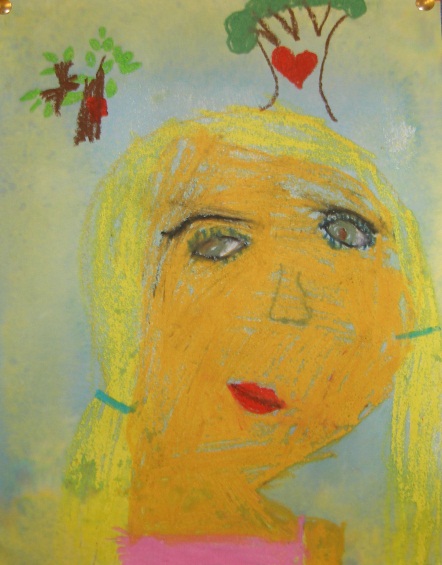 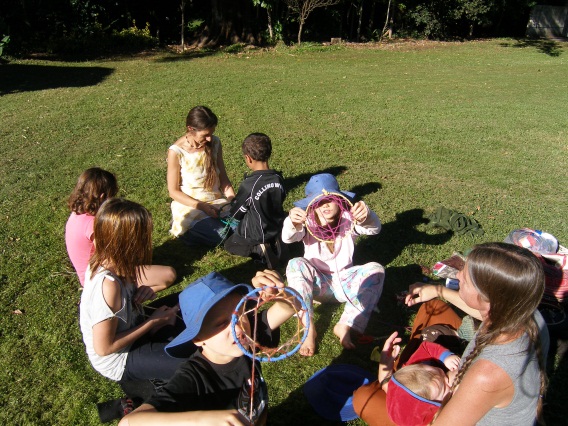 On Wednesday 1st August,Wednesday 15th Augustand again on Wednesday 22nd August.Parents will drop children at school between  9-9:30 and collect at 11:00am to attend Pre-school.Feel free to join us for a “cuppa” and a chatfrom 11-11:30.